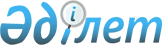 О признании утратившими силу некоторых решений Казталовского районного маслихатаРешение Казталовского районного маслихата Западно-Казахстанской области от 13 февраля 2020 года № 44-9. Зарегистрировано Департаментом юстиции Западно-Казахстанской области 14 февраля 2020 года № 6032
      В соответствии с Законом Республики Казахстан от 23 января 2001 года "О местном государственном управлении и самоуправлении в Республике Казахстан", Законом Республики Казахстан от 6 апреля 2016 года "О правовых актах" Казталовский районный маслихат РЕШИЛ:
      1. Признать утратившими силу некоторые решения Казталовского районного маслихата согласно приложению к настоящему решению.
      2. Руководителю аппарата районного маслихата (Н.Кажгалиев) обеспечить государственную регистрацию данного решения в органах юстиции.
      3. Настоящее решение вводится в действие со дня первого официального опубликования.
      1. Решение Казталовского районного маслихата от 22 апреля 2016 года №3-4 "О дополнительном регламентировании порядка проведения собраний, митингов, шествий, пикетов и демонстраций в Казталовском районе" (зарегистрированное в Реестре государственной регистрации нормативных правовых актов №4396, опубликованное 17 мая 2016 года в информационно-правовой системе "Әділет").
      2. Решение Казталовского районного маслихата от 22 июня 2016 года №4-4 "О внесении изменений в решение Казталовского районного маслихата от 22 апреля 2016 года № 3-4 О дополнительном регламентировании порядка проведения собраний, митингов, шествий, пикетов и демонстраций в Казталовском районе (зарегистрированное в Реестре государственной регистрации нормативных правовых актов №4469, опубликованное 15 июля 2016 года в Эталонном контрольном банке нормативных правовых актов Республики Казахстан).
      3. Решение Казталовского районного маслихата от 24 декабря 2018 года №28-8 "О районном бюджете на 2019-2021 годы" (зарегистрированное в Реестре государственной регистрации нормативных правовых актов №5482, опубликованное 9 января 2019 года в Эталонном контрольном банке нормативных правовых актов Республики Казахстан).
      4. Решение Казталовского районного маслихата от 28 декабря 2018 года №29-1 "О бюджетах сельских округов на 2019-2021 годы" (зарегистрированное в Реестре государственной регистрации нормативных правовых актов №5510, опубликованное 17 января 2019 года в Эталонном контрольном банке нормативных правовых актов Республики Казахстан).
      5. Решение Казталовского районного маслихата от 20 марта 2019 года №32-1 "О внесении изменений и дополнений в решение Казталовского районного маслихата от 24 декабря 2018 года №28-8 "О районном бюджете на 2019-2021 годы" (зарегистрированное в Реестре государственной регистрации нормативных правовых актов № 5588, опубликованное 4 апреля 2019 года в Эталонном контрольном банке нормативных правовых актов Республики Казахстан).
      6. Решение Казталовского районного маслихата от 4 апреля 2019 года №33-1 "О внесении изменений в решение Казталовского районного маслихата от 28 декабря 2018 года №29-1 "О бюджетах сельских округов на 2019-2021 годы" (зарегистрированное в Реестре государственной регистрации нормативных правовых актов № 5613, опубликованное 16 апреля 2019 года в Эталонном контрольном банке нормативных правовых актов Республики Казахстан).
      7. Решение Казталовского районного маслихата от 11 июня 2019 года №35-1 "О внесении изменений и дополнений в решение Казталовского районного маслихата от 24 декабря 2018 года № 28-8 "О районном бюджете на 2019-2021 годы" (зарегистрированное в Реестре государственной регистрации нормативных правовых актов №5718, опубликованное 28 июня 2019 года в Эталонном контрольном банке нормативных правовых актов Республики Казахстан).
      8. Решение Казталовского районного маслихата от 11 июня 2019 года №35-2 "Об утверждении Правил возмещения расходов на служебные командировки, в том числе в иностранные государства сотрудников аппарата маслихата и депутатов Казталовского района" (зарегистрированное в Реестре государственной регистрации нормативных правовых актов №5720, опубликованное 26 июня 2019 года в Эталонном контрольном банке нормативных правовых актов Республики Казахстан).
      9. Решение Казталовского районного маслихата от 20 июня 2019 года №36-1 "О внесении изменений в решение Казталовского районного маслихата от 28 декабря 2018 года № 29-1 "О бюджетах сельских округов на 2019-2021 годы" (зарегистрированное в Реестре государственной регистрации нормативных правовых актов №5729, опубликованное 10 июля 2019 года в Эталонном контрольном банке нормативных правовых актов Республики Казахстан).
      10. Решение Казталовского районного маслихата от 8 октября 2019 года №39-1 "О внесении изменений и дополнений в решение Казталовского районного маслихата от 24 декабря 2018 года № 28-8 "О районном бюджете на 2019-2021 годы" (зарегистрированное в Реестре государственной регистрации нормативных правовых актов №5821, опубликованное 15 октября 2019 года в Эталонном контрольном банке нормативных правовых актов Республики Казахстан).
      11. Решение Казталовского районного маслихата от 15 октября 2019 года №40-1 "О внесении изменений в решение Казталовского районного маслихата от 28 декабря 2018 года №29-1 "О бюджетах сельских округов на 2019-2021 годы" (зарегистрированное в Реестре государственной регистрации нормативных правовых актов №5834, опубликованное 23 октября 2019 года в Эталонном контрольном банке нормативных правовых актов Республики Казахстан).
      12. Решение Казталовского районного маслихата от 3 декабря 2019 года №41-1 "О внесении изменений и дополнений в решение Казталовского районного маслихата от 24 декабря 2018 года № 28-8 "О районном бюджете на 2019-2021 годы" (зарегистрированное в Реестре государственной регистрации нормативных правовых актов №5873, опубликованное 11 декабря 2019 года в Эталонном контрольном банке нормативных правовых актов Республики Казахстан).
      13. Решение Казталовского районного маслихата от 25 декабря 2019 года №42-2 "О внесении изменений в решение Казталовского районного маслихата от 28 декабря 2018 года №29-1 "О бюджетах сельских округов на 2019-2021 годы" (зарегистрированное в Реестре государственной регистрации нормативных правовых актов №5907, опубликованное 30 декабря 2019 года в Эталонном контрольном банке нормативных правовых актов Республики Казахстан).
					© 2012. РГП на ПХВ «Институт законодательства и правовой информации Республики Казахстан» Министерства юстиции Республики Казахстан
				
      Председатель сессии

Ж. Хайруллин

      Секретарь маслихата

С. Мулдашев
Приложение
к решению Казталовского
районного маслихата
от 13 февраля 2020 года №44-9